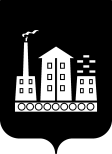 АДМИНИСТРАЦИЯГОРОДСКОГО ОКРУГА СПАССК-ДАЛЬНИЙ АДМИНИСТРАЦИЯГОРОДСКОГО ОКРУГА СПАССК-ДАЛЬНИЙ ПОСТАНОВЛЕНИЕ18 марта 2019  г.                     г. Спасск-Дальний, Приморского края                       № 109-паПОСТАНОВЛЕНИЕ18 марта 2019  г.                     г. Спасск-Дальний, Приморского края                       № 109-паО внесении изменений в административный регламент
 предоставления муниципальной услуги «Выдача разрешений на ввод объектов в эксплуатацию», утвержденный постановлением Администрации городского округа Спасск-Дальний от 27 декабря 2017 г. № 620-паО внесении изменений в административный регламент
 предоставления муниципальной услуги «Выдача разрешений на ввод объектов в эксплуатацию», утвержденный постановлением Администрации городского округа Спасск-Дальний от 27 декабря 2017 г. № 620-паВ соответствии с Градостроительным кодексом Российской Федерации, Федеральным законом от 6 октября . № 131-ФЗ «Об общих принципах организации местного самоуправления в Российской Федерации», Федеральным законом от 27 июля . № 210-ФЗ «Об организации предоставления государственных и муниципальных услуг», Уставом городского округа Спасск-Дальний, Администрация городского округа Спасск-ДальнийВ соответствии с Градостроительным кодексом Российской Федерации, Федеральным законом от 6 октября . № 131-ФЗ «Об общих принципах организации местного самоуправления в Российской Федерации», Федеральным законом от 27 июля . № 210-ФЗ «Об организации предоставления государственных и муниципальных услуг», Уставом городского округа Спасск-Дальний, Администрация городского округа Спасск-ДальнийПОСТАНОВЛЯЕТ:ПОСТАНОВЛЯЕТ:1. Внести в административный регламент предоставления муниципальной услуги «Выдача разрешений на ввод объектов в эксплуатацию», утвержденный постановлением Администрации городского округа Спасск-Дальний от 27 декабря 2017 г. № 620-па следующие изменения:1.1. в подпункте 7 пункта 9.2 слова «за исключением случаев осуществления строительства, реконструкции объектов индивидуального жилищного строительства» исключить;1.2. в подпункте г) пункта 11 слова «(данное основание не применяется в отношении объектов индивидуального жилищного строительства)» исключить;1.3. в подпункте е) пункта 11  слова «объекта индивидуального жилищного строительства», заменить словами «объекта капитального строительства».2. Опубликовать настоящее постановление в официальной печати и разместить на официальном сайте городского округа Спасск-Дальний. 3. Контроль за исполнением настоящего постановления возложить на первого заместителя главы Администрации городского округа Спасск-Дальний                О.А. Митрофанова.1. Внести в административный регламент предоставления муниципальной услуги «Выдача разрешений на ввод объектов в эксплуатацию», утвержденный постановлением Администрации городского округа Спасск-Дальний от 27 декабря 2017 г. № 620-па следующие изменения:1.1. в подпункте 7 пункта 9.2 слова «за исключением случаев осуществления строительства, реконструкции объектов индивидуального жилищного строительства» исключить;1.2. в подпункте г) пункта 11 слова «(данное основание не применяется в отношении объектов индивидуального жилищного строительства)» исключить;1.3. в подпункте е) пункта 11  слова «объекта индивидуального жилищного строительства», заменить словами «объекта капитального строительства».2. Опубликовать настоящее постановление в официальной печати и разместить на официальном сайте городского округа Спасск-Дальний. 3. Контроль за исполнением настоящего постановления возложить на первого заместителя главы Администрации городского округа Спасск-Дальний                О.А. Митрофанова.Глава городского округа Спасск-ДальнийВ.В. Квон